The Second Grade Scoop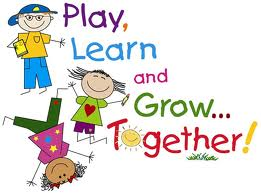 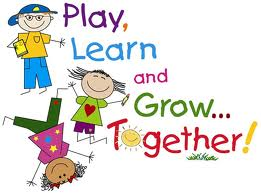 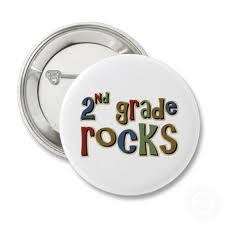 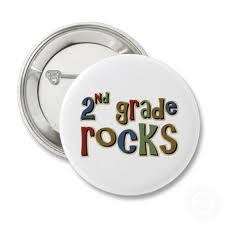 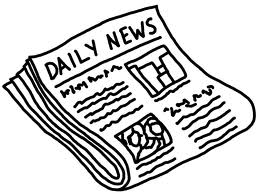 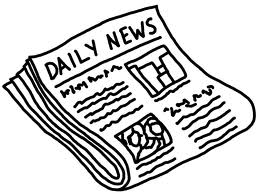 Mrs. Carie Aslor – caslor@psdschools.org, Mrs. Erin Bledsoe – ebledsoe@psdschools.org & Mrs. Susan Fitzpatrick – susanf@psdschools.org MondaySPECIALSAslor: Music & Art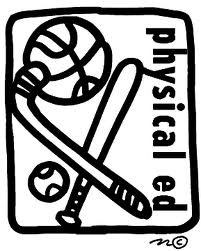 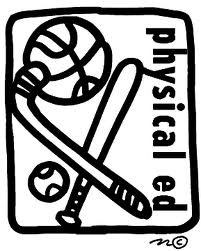 Fitz: PE & MusicBledsoe: Art & PEImportant Dates:9/17 – No School (Collaboration Day)9/20 – Picture Day10/12 – PTO Social10/16 – 18 - ConferencesNote: A Friday folder email has been going home every Friday from bethkefridayfolder@gmail.com. If you are not receiving this email please check your spam or junk mail and add to your contacts. If it is not there send an email to let them know. Tuesday SPECIALS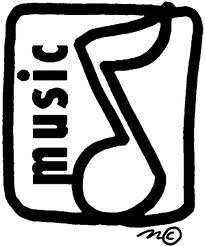 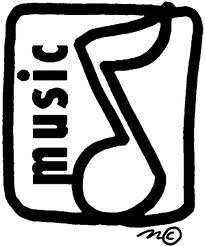 Aslor: PE & TechFitz: ArtBledsoe: Music & Tech ReadingThis week in reading we have been working hard on getting our Daily 5 routine in place. Things are going well. We are having fun picking out what kinds of books we like and reviewing how to take an AR test. We have also started reading our Treasures stories.  WednesdaySPECIALS                          Aslor: Music & Lib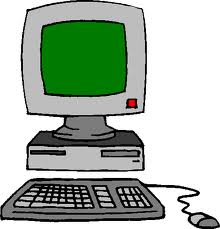 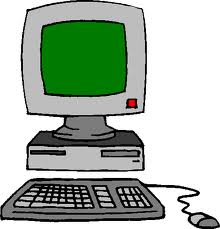                           Fitz: PE & Tech                          Bledsoe: Art WritingIn writing we have been working on brainstorming and webbing things we know about a specific classmate. We then have turned that information into paragraph form, talking about capitals, periods, and indenting. We will make a book for everyone in our class. ThursdaySPECIALS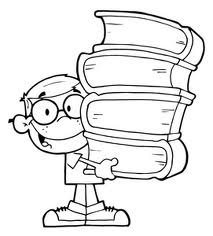 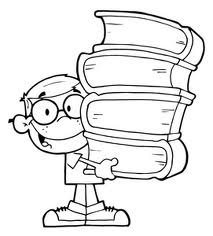      Aslor: Art     Fitz: Music & Lib     Bledsoe: PE & Tech MathWe have finished with Unit 1 which was a review of skills from first grade. We have started Unit 2 where we will look at +1 and +0 addition facts, fact families, and addition stories. We will also learn about ounces and pounds.  FridaySPECIALSAslor: PE & Tech 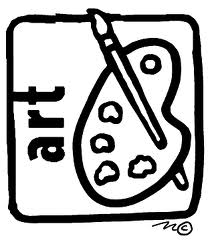 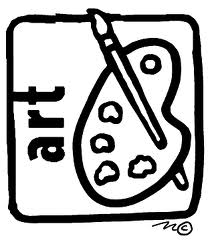 Fitz: Art & Tech  Bledsoe: Music & Lib COREThis is the last week of Geography and Map skills. We are creating a report about a specific state. Our next core unit will be the Constitution and the War of 1812. 